תרגול רצפת אגן לאחר הלידה

יולדת יקרה, בתקופת ההריון ובלידה מופעלים עומסים על רצפת האגן שלך. יולדות רבות חוות קושי בשליטה על סוגרים מיד לאחר הלידה, דבר המתבטא בדליפות שתן עם או ללא מאמץ, דחיפות או תכיפות במתן שתן וקושי בקואורדינציה של השרירים. 
דף זה נותן תרגילים בסיסיים לתקופה הראשונה לאחר הלידה לחיזוק השרירים, עד שתגיעי לבדיקת פיזיותרפיסטית לרצפת האגן. 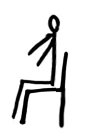 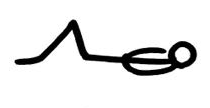 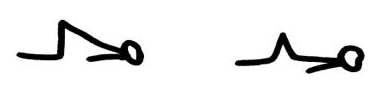 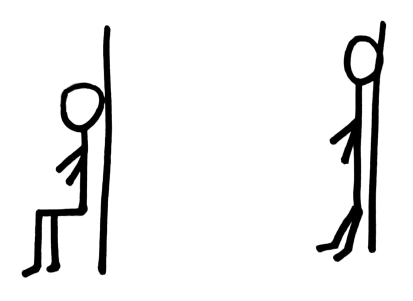 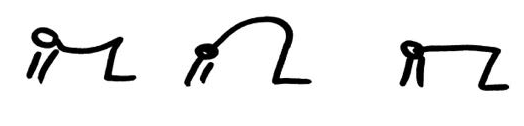 